Sunday, November 10, 2013Sunday, November 10, 2013Monday, November 11, 2013Monday, November 11, 2013Tuesday, November 12, 2013Tuesday, November 12, 2013Wednesday, November 13, 2013Wednesday, November 13, 2013Thursday, November 14, 2013Thursday, November 14, 2013Friday, November 15, 2013Friday, November 15, 2013Saturday, November 16, 2013Saturday, November 16, 20136:00AMDoc McStuffins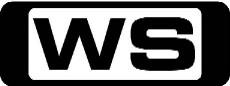 GRest Your Rotors, Ronda!/ Keep On Truckin'When Rescue Ronda cracks one of her rotors, Doc glues it back on and advises Ronda that she needs to rest while the glue dries. 6:30AMMickey Mouse ClubhouseGMickey Mouse Clubhouse Road Rally - Part 1Mickey, Minnie, Donald, Daisy, Goofy and Pluto, along with Clubhouse pals Toodles, Pete, Clarabelle Cow, and Chip and Dale embark on the first annual Clubhouse road rally. 7:00AMWeekend Sunrise 'CC'Wake up to a better breakfast with Andrew O'Keefe for all the latest news, sport and weather. 10:00AMThe Morning Show - Weekend 'CC'PGJoin Larry Emdur and Kylie Gillies to catch up on all the highlights from this week's program, including a variety of segments on the latest news, entertainment and other hot topics. 11:00AMKochie's Business Builders 'CC'GDavid Koch provides practical advice to small and medium-sized business owners to help cement future growth and success. 11:30AMProgram T.B.A. **12:00PMSpecialPG2013 Miss UniverseSee Miss Australia, Olivia Wells, take on the most beautiful women in the world in the 62nd annual Miss Universe Beauty Pageant in Moscow, Russia. Hosted by THOMAS ROBERTS and MEL B. 2:30PMProgram T.B.A. **4:00PMBetter Homes And Gardens (R) 'CC'GJoh visits the home of rising star Samantha Jade.  Fast Ed cooks up the most decadent chocolate brownie. Plus, the secret to perfect wintery porridge every time. 5:30PMCoxy's Big Break 'CC'GTake a break around Australia and beyond with Coxy as he discovers the best food, entertainment and travel destinations. 6:00PMSeven News 'CC'Jennifer Keyte presents today's news and weather, with all the latest in sport from Tim Watson. 6:30PMProgram T.B.A. 8:00PMSunday Night 'CC'Chris Bath leads a team of Australia's best reporters, breaking the stories that matter. 9:00PMProgram T.B.A. 11:00PMCastle (R) 'CC'MWrapped Up In DeathThe investigation into the shocking death of a museum curator takes a bizarre turn when Castle and Beckett learn that he isn't the first member of a recent archaeological expedition to die. Was the curator just the latest victim of 'The Mummy's Curse', and if so, what does that mean for Castle, who snuck a peek at the mummy when no one was looking? Starring NATHAN FILLION, STANA KATIC, SUSAN SULLIVAN, MOLLY QUINN, RUBEN SANTIAGO-HUDSON, TAMALA JONES, JON HUERTAS, SEAMUS DEVER, AL VICENTE, CURRIE GRAHAM, ERICK AVARI, GIL BIRMINGHAM, NAVI RAWAT, STEVE CELL and KEVIN FOSTER.12:00AMYoung, Dumb And Living Off MumMA(L)Spoiled kids with no life skills are transformed into fully functioning, independent adults in four weeks. 1:15AMHarry's Practice (R) 'CC'GDr Harry operates on a Tassie Devil in the surgery. Dr Katrina trains dolphins on the Gold Coast. 2:00AMHome ShoppingShopping program. 3:00AMNBC Today 'CC'International news and weather including interviews with newsmakers in the world of politics, business, media, entertainment and sport. 4:00AMNBC Meet The Press 'CC'David Gregory interviews newsmakers from around the world. 5:00AMSunrise Extra 'CC'Bringing you the best moments of your mornings with the Sunrise team. 5:30AMSeven Early News 'CC'Natalie Barr and Mark Beretta present the latest news, sport and weather from around Australia and overseas. 6:00AMSunrise 'CC'Wake up to a better breakfast with Samantha Armytage and David Koch for all the latest news, sport and weather. 9:00AMThe Morning Show 'CC'PGJoin Larry Emdur and Kylie Gillies to catch up on all the highlights from this year, including a variety of segments on the latest news, entertainment and other hot topics. 11:30AMSeven Morning News 'CC'The latest news from around Australia and overseas. Presented by Ann Sanders. 12:00PMThe Midday Movie (R) 'CC' (1996)M(V)Crimes Of Passion: Voice From The GraveBased on the true story of a murdered  young woman whose voice from beyond the grave helped solve the mystery of her death. Starring KEVIN DOBSON, MEGAN WARD, JOHN TERLESKY, MICHAEL RILEY, KIM DICKENS, TIM GRIMM, ROBERT KNEPPER, KELLI WILLIAMS, DARRYL THEIRSE, APRIL GRACE, JOHN CAROLL LYNCH and MICHAEL MANTELL.2:00PMThe Daily Edition 'CC'Catch up on all of the hottest issues from today's news and entertainment with lively discussions, interviews and crosses to newsmakers around the country. Presented by Sally Obermeder, Kris Smith, Monique Wright and Tom Williams. 3:00PMThe Chase 'CC'PGFour contestants go into battle against the Chaser as they try to win thousands of pounds. However, standing in the way is their common enemy, the Chaser, one of the finest quiz brains in the UK. Hosted by BRADLEY WELSH.4:00PMSeven News At 4 'CC'Melissa Doyle and Matt White present the latest news, sport and weather from Australia and overseas. 5:00PMDeal Or No Deal (R) 'CC'GJoin Andrew O'Keefe in the exhilarating game show where contestants play for $200,000. 5:30PMMillion Dollar Minute 'CC'GMillion Dollar Minute is an all-new battle of general knowledge, where every correct answer is a step closer to the ultimate test: Can one person, in one minute, win one million dollars? Hosted by GRANT DENYER.6:00PMSeven News 'CC'Peter Mitchell presents today's news with Giaan Rooney updating the weather. Sport is with Sandy Roberts. 6:30PMToday Tonight 'CC'The latest news and current social issues presented by a team of reporters. Hosted by Helen Kapalos. 7:00PMHome and Away 'CC'PG(A) Details TBA7:30PMHighway Patrol 'CC'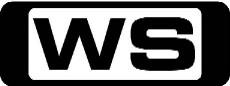 PGDrunk And AngryOfficers are on the end of a drunk man's anger when he is pulled over and he's not afraid to tell police just how dangerous he can be. Toddlers and tantrums are synonymous and police are left to deal with one tempestuous two-year-old who is refusing to obey the law. Then, a lawbreaker is caught travelling nearly twice the speed limit. He's got his dinner in the back and it seems he's worried about it getting cold. 8:00PMAir Rescue 'CC'PGIt's every parent's worst nightmare: a 9-month-old has scorched himself with boiling water and a runaway ute filled with kids tumbles toward a ravine. It's touch and go for The Westpac Rescue Crew as a violent storm threatens to disrupt an evacuation from a remote rural property. 8:30PMThe Blacklist 'CC'MRed leads Liz in the search for a deranged chemical weapons expert who unleashed a rare but fatal disease in the Washington, DC subway. Starring JAMES SPADER, MEGAN BOONE, DIEGO KLATTENHOFF, RYAN EGGOLD, ILFENESH HADERA and HARRY LENNIX.9:30PMScandal 'CC'  **Double Episode**AV(V,A)Blown Away / One For The Dog  While working in the White House, Olivia helps Vice President Sally Langston. Cyrus stumbles across the truth about James's secret investigation and one of Olivia’s associates struggles to come to terms with a shocking betrayal. Then, with Huck being held under the Patriot Act, Olivia and the team get unexpected assistance from an old friend. Meanwhile, Olivia helps Mellie out of a very compromising situation that could affect Fitz’s future, and her relationship with Edison reaches a boiling point.  Starring KERRY WASHINGTON, COLUMBUS SHORT, GUILLERMO DIAZ, DARBY STANCHFIELD, KATIE LOWES, TONY GOLDWYN, JEFF PERRY, BELLAMY YOUNG, JOSHUA MALINA, KATE BURTON, GREGG HENRY, DEBRA MOONEY, DAN BUCATINSKY, NORM LEWIS, SAM MCMURRAY, WENDY DAVIS, SUSAN POURFAR and STONEY WESTMORELAND.11:30PMMistresses 'CC'MAll InJoss, terribly hurt that Savi hid her pregnancy and her illicit affair from her, moves in with April. Harry and Dominic angrily face off at a social event, Karen meets up again with Detective Newsome, but this time it's personal and April struggles to put memories of her dead husband behind her so she can move on with a relationship with Richard. Starring ALYSSA MILANO, YUNJIN KIM, ROCHELLE AYTES, JES MACALLAN, BRETT TUCKER, JASON GEORGE, ERIK STOCKLIN, CAMERON BENDER, MIKE DOPUD, GARY DOURDAN, SHANNYN SOSSAMON and WHITFIELD.12:30AMHarry's Practice (R) 'CC'GDr Harry visits Red Symons at home. Dr Katrina goes through the basic rules of looking after a pony. 1:00AMHome ShoppingShopping program. 3:30AMSons And Daughters (R) 'CC'GKaren is thrown when Patricia smilingly delivers a body-blow to the company.  Terry is delighted when Jill visits him and stuns Jill with a proposition. 4:00AMNBC Today 'CC'International news and weather including interviews with newsmakers in the world of politics, business, media, entertainment and sport. 5:00AMSunrise Extra 'CC'Bringing you the best moments of your mornings with the Sunrise team. 5:30AMSeven Early News 'CC'Natalie Barr and Mark Beretta present the latest news, sport and weather from around Australia and overseas. 6:00AMSunrise 'CC'Wake up to a better breakfast with Samantha Armytage and David Koch for all the latest news, sport and weather. 9:00AMThe Morning Show 'CC'PGJoin Larry Emdur and Kylie Gillies to catch up on all the highlights from this year, including a variety of segments on the latest news, entertainment and other hot topics. 11:30AMSeven Morning News 'CC'The latest news from around Australia and overseas. Presented by Ann Sanders. 12:00PMThe Midday Movie (R) 'CC' (1996)M(A,V,S)Touched By EvilA woman struggles to reclaim her shattered life, after she is brutally raped and stalked by a deranged admirer. Starring PAULA ABDUL, ADRIAN PASDAR, SUSAN RUTTAN, CHARLAYNE WOODARD, TRACY NELSON, DALE WILSON, TAMSIN KELSEY, GILLIAN BARBER and PETER BRYANT.2:00PMThe Daily Edition 'CC'Catch up on all of the hottest issues from today's news and entertainment with lively discussions, interviews and crosses to newsmakers around the country. Presented by Sally Obermeder, Kris Smith, Monique Wright and Tom Williams. 3:00PMThe Chase 'CC'PGFour contestants go into battle against the Chaser as they try to win thousands of pounds. However, standing in the way is their common enemy, the Chaser, one of the finest quiz brains in the UK. Hosted by BRADLEY WELSH.4:00PMSeven News At 4 'CC'Melissa Doyle and Matt White present the latest news, sport and weather from Australia and overseas. 5:00PMDeal Or No Deal (R) 'CC'GJoin Andrew O'Keefe in the exhilarating game show where contestants play for $200,000. 5:30PMMillion Dollar Minute 'CC'GMillion Dollar Minute is an all-new battle of general knowledge, where every correct answer is a step closer to the ultimate test: Can one person, in one minute, win one million dollars? Hosted by GRANT DENYER.6:00PMSeven News 'CC'Peter Mitchell presents today's news with Giaan Rooney updating the weather. Sport is with Sandy Roberts. 6:30PMToday Tonight 'CC'The latest news and current social issues presented by a team of reporters. Hosted by Helen Kapalos. 7:00PMHome and Away 'CC'PGDetails TBA7:30PMDancing With The Stars 'CC'GThings are really heating up between our favourite celebrity contestants as they continue to battle it out on the dancefloor, in the hope to impress the judges and survive elimination. Hosted by DANIEL MACPHERSON and EDWINA BARTHOLOMEW. 9:30PMBody Of Proof 'CC'MDark CityWhen a plane crashes in Philadelphia due to a gunman opening fire while aloft, the entire team of Megan, Kate, Tommy, Adam, Curtis, Ethan, Riley and Stafford must go into disaster mode. Since the crash hits the city's main power grid, Megan must conduct autopsies on the victims during frequent blackouts, but then one of the bodies goes missing. Meanwhile, Tommy and Adam are in a serious car accident while trying to investigate. Guest Starring Luke Perry, Lorraine Toussaint, Marisa Ramirez, Sarah Jane Morris, Jose Zuniga, Chris Johnson, Heather McComb, Sunkrish Bala, Paul Telfer and Joanna Cassidy. Also Starring DANA DELANY, JERI RYAN, MARK VALLEY, GEOFFREY AREND, WINDELL D MIDDLEBROOKS, ELYSE GABEL and MARY MOUSER.10:30PMSuits 'CC'MNormandyWith the Folsom Foods case ramping up, Harvey searches for cracks in the veneer of company president Hanley Folsom. But with all hands on deck and seven cases being tried in seven separate cities, Pearson Hardman's coffers are dangerously close to empty. The lone path to victory will be to focus all their efforts and resources on one case and win big, then hope the others fall like dominoes. Starring GABRIEL MACHT, PATRICK J  ADAMS, RICK HOFFMAN, MEGHAN MARKLE, SARAH RAFFERTY, GINA TORRES, DAVID COSTABILE, REBECCA SCHULL, TOM LIPINSKI, ABIGAIL SPENCER, RACHEL HARRIS, DAVID COSTABILE and AMANDA SCHULL.11:30PMGo On 'CC'PGFast BreakupRyan finds a new rival in the K-Ball Mascot. Also, Ryan is unsure how to handle a flirty, drunk-dial call from his secretary Carrie. In a strange role reversal, Ryan becomes counselor to Lauren in her confused love life while the group prepares a bachelorette party that will never be. Starring MATTHEW PERRY, LAURA BENANTI, TODD HOLLAND, KAREY NIXON, JOHN CHO, JULIE WHITE, JON POLLACK, TYLER WILLIAMS, SUZY NAKAMURA, BRETT GELMAN, SARAH BAKER, BILL COBBS and ALLISON MILLER.12:00AMAuction Squad (R) 'CC'GThis cute little house is screaming out Supersize Me! See how easy it is to double your living space. 1:00AMHome ShoppingShopping program. 4:00AMNBC Today 'CC'International news and weather including interviews with newsmakers in the world of politics, business, media, entertainment and sport. 5:00AMSunrise Extra 'CC'Bringing you the best moments of your mornings with the Sunrise team. 5:30AMSeven Early News 'CC'Natalie Barr and Mark Beretta present the latest news, sport and weather from around Australia and overseas. 6:00AMSunrise 'CC'Wake up to a better breakfast with Samantha Armytage and David Koch for all the latest news, sport and weather. 9:00AMThe Morning Show 'CC'PGJoin Larry Emdur and Kylie Gillies to catch up on all the highlights from this year, including a variety of segments on the latest news, entertainment and other hot topics. 11:30AMSeven Morning News 'CC'The latest news from around Australia and overseas. Presented by Ann Sanders. 12:00PMThe Midday Movie (R) 'CC' (1997)M(V)In The Line Of Duty: Blaze Of GloryA former marine starts a new life after meeting his dream girl, but this new life takes a turn when they decide to become the modern day version of Bonnie and Clyde. Starring LORI LOUGHLIN, BRUCE CAMPBELL, BRAD WHITFORD, VICTOR MORRIS, BRADLEY WHITFORD, BRAD SULLIVAN and SUSANNA THOMPSON and MARIANGELA PINO.2:00PMThe Daily Edition 'CC'Catch up on all of the hottest issues from today's news and entertainment with lively discussions, interviews and crosses to newsmakers around the country. Presented by Sally Obermeder, Kris Smith, Monique Wright and Tom Williams. 3:00PMThe Chase 'CC'PGFour contestants go into battle against the Chaser as they try to win thousands of pounds. However, standing in the way is their common enemy, the Chaser, one of the finest quiz brains in the UK. Hosted by BRADLEY WELSH.4:00PMSeven News At 4 'CC'Melissa Doyle and Matt White present the latest news, sport and weather from Australia and overseas. 5:00PMDeal Or No Deal (R) 'CC'GJoin Andrew O'Keefe in the exhilarating game show where contestants play for $200,000. 5:30PMMillion Dollar Minute 'CC'GMillion Dollar Minute is an all-new battle of general knowledge, where every correct answer is a step closer to the ultimate test: Can one person, in one minute, win one million dollars? Hosted by GRANT DENYER.6:00PMSeven News 'CC'Peter Mitchell presents today's news with Giaan Rooney updating the weather. Sport is with Sandy Roberts. 6:30PMToday Tonight 'CC'The latest news and current social issues presented by a team of reporters. Hosted by Helen Kapalos. 7:00PMHome and Away 'CC'PGDetails TBA7:30PMSlideShow 'CC'PGA spontaneous show which sees two teams of Australian personalities compete in a series of improvisation games under the watch of team captains, comedians Cal Wilson and Toby Truslove. Tonight's guests include Damien Leith, Bec De Unamuno, Jane Allsop and Rik Brown. 8:30PMMarvel's Agents Of S.H.I.E.L.D 'CC'MDetails TBA9:30PMSurveillance Oz 'CC'PGA man attempts to take a dangerous shortcut across a platform at a train station, slips and knocks himself out on the tracks. Cameras in Melbourne's Burnley Tunnel notice something completely unexpected dodging traffic - a kitten. Melbourne Police track a stolen vehicle from the ground and air in a dangerous high speed chase from Ballarat to Melbourne. Then, three vandals play with their lives as they graffiti a train in Adelaide. 10:00PMMotorway Patrol 'CC'PGOfficers encounter two women and a puppy acting suspiciously and a driver protests his innocence after a scuffle with police. 10:30PMAir Crash Investigations 'CC'PGFire In The HoldHeaded for Atlanta in an aging DC-9, the crew of ValuJet Flight #592 hears a mysterious sound shortly after taking off from Miami. Almost immediately, they are hit with a barrage of mechanical failures. At first, they notice an electrical problem. The plane's batteries are draining fast. But within minutes, the situation gets much worse. The pilots hear screams of 'fire' coming from the cabin. With flames burning through the cabin floor and smoke filling the aircraft, the crew attempts a return to the airport. For passengers, there's no escaping the on board inferno. Plummeting to the ground at over 500 miles per hour, the plane crashes into the Florida Everglades killing all 110 people on board. Investigators work tirelessly to determine what went wrong to cause this fatal aviation disaster. 11:30PM30 Rock 'CC'  **Series Final**MLast LunchIn the second part of 30 Rock's series final, Liz has difficulty adjusting to being a stay-at-home mom while Jack takes stock of his life. Tracy struggles without constant attention from Kenneth as the former page settles into his new job as president of NBC. Jenna prepares an emotional farewell song as the cast and crew reunite for one final 'TGS'. Starring TINA FEY, ALEC BALDWIN, TRACY MORGAN, JANE KRAKOWSKI, JACK MCBRAYER, SCOTT ADSIT, JUDAH FRIEDLANDER, KEVIN BROWN, MAULIK PANCHOLY, JOHN LUTZ, KEITH POWELL, KATRINA BOWDEN and GRIZZ CHAPMAN.12:00AMThe Cult (R)MTrue FamilyWith Daniel missing and a threat to stay away from the police, Michael and the Liberators learn that to get their people out of the compound is going to require more risky measures. Starring DANIELLE CORMACK, LATHAM GAINES, GARETH REEVES, KATE ELLIOTT, RENATO BARTOLOMEI, SCOTT WILLS, SARA WISEMAN, RACHEL NASH, LISA CHAPPELL, ANDREW GRAINGER, CHELSIE PRESTON-CRAYFORD, BRUCE ALLPRESS, MONISH ANAND and DWAYNE CAMERON.1:00AMHome ShoppingShopping program. 3:30AMSons And Daughters (R) 'CC'GGordon wants to repay Barbara with a present, and is surprised by what she asks for. Amanda is shocked when Todd tells her the reason he's been backing off from her. Starring PAT MCDONALD, IAN RAWLINGS, LEILA HAYES, BRIAN BLAIN, DANNY ROBERTS and TOM RICHARDS and ROWENA WALLACE.4:00AMNBC Today 'CC'International news and weather including interviews with newsmakers in the world of politics, business, media, entertainment and sport. 5:00AMSunrise Extra 'CC'Bringing you the best moments of your mornings with the Sunrise team. 5:30AMSeven Early News 'CC'Natalie Barr and Mark Beretta present the latest news, sport and weather from around Australia and overseas. 6:00AMSunrise 'CC'Wake up to a better breakfast with Samantha Armytage and David Koch for all the latest news, sport and weather. 9:00AMThe Morning Show 'CC'PGJoin Larry Emdur and Kylie Gillies to catch up on all the highlights from this year, including a variety of segments on the latest news, entertainment and other hot topics. 11:30AMSeven Morning News 'CC'The latest news from around Australia and overseas. Presented by Ann Sanders. 12:00PMProgram T.B.A. 12:30PMSport Special 'CC'Talisker Masters Golf 2013 - Day 1Reigning champion and US Masters champion Adam Scott returns for the Australian Masters, along with Jarrod Lyle and world no. 6 Matt Kuchar. Hosted by Sandy Roberts from Royal Melbourne Golf Club. 5:30PMMillion Dollar Minute 'CC'GMillion Dollar Minute is an all-new battle of general knowledge, where every correct answer is a step closer to the ultimate test: Can one person, in one minute, win one million dollars? Hosted by GRANT DENYER.6:00PMSeven News 'CC'Peter Mitchell presents today's news with Giaan Rooney updating the weather. Sport is with Sandy Roberts. 6:30PMToday Tonight 'CC'The latest news and current social issues presented by a team of reporters. Hosted by Helen Kapalos. 7:00PMHome And Away 'CC'  **Double Episode**PGDetails TBA8:00PMHow I Met Your Mother 'CC'PGWhen Robin and Loretta's conflict escalates, Barney is caught in the middle. Meanwhile, Marshall and Daphne deal with a stowaway on their road trip, and Ted and Cassie try to enjoy a trip to a lighthouse. Starring JOSH RADNOR, JASON SEGEL, NEIL PATRICK HARRIS, ALYSON HANNIGAN, COBIE SMULDERS, BOB SAGET (NARRATOR), CRISTIN MILIOTI, SHERRI SHEPHERD and ANNA CAMP and FRANCES CONROY.8:30PMBeauty And The Geek Australia 'CC'PG(N)This week, eliminated contestants find their way back to Fiji's shores and the make-overs continue, but this time the Beauties are calling the shots! The Beauties get up close and personal with some scary animals when they become a zoo keeper for their challenge. Meanwhile, the Geeks must tap into their female psyche to correctly answer multiple choice questions about their Beauty. But can the Geeks figure out what their Beauties really want? Or will they become tongue tied when faced with their Beauties' world of fashion, fake tans and fitness?  Hosted by JAMES TOBIN.10:00PMGrey's Anatomy 'CC'MPuttin On The RitzThe doctors of Grey Sloan Memorial throw a fundraising gala which turns wildly competitive after Jackson makes a rash promise. Back at the hospital, Bailey's patience is tested when she has to deal with several extremely difficult patients. Meanwhile, Shane and Stephanie handle an incredibly busy ER by themselves and Alex reveals an emotional secret to Jo. Starring ELLEN POMPEO, PATRICK DEMPSEY, SANDRA OH, JUSTIN CHAMBERS, CHANDRA WILSON, JAMES PICKENS, JR, SARA RAMIREZ, KEVIN MCKIDD, JESSICA CAPSHAW, JESSE WILLIAMS, SARAH DREW, CAMILLA LUDDINGTON, GAIUS CHARLES, JERRIKA HINTON and TESSA FERRER.11:00PMThe Amazing Race 'CC'PGGet Our Groove OnThis season, which marks the 23nd race around the world for the series, will bring back the Double Express Pass twist that was introduced last season, in which the first Team to check in at the first pit stop will earn two Express Passes one to keep for themselves one that must be given to another Team by the end of the fifth leg of the Race. Hosted by PHIL KEOGHAN.12:00AMHouse Calls To The Rescue (R) 'CC'GThe building and gardening teams combine to rescue a family's backyard botch-up. Plus our treasure hunter finds a fortune in old movie posters. 1:00AMHome ShoppingShopping program. 4:00AMNBC Today 'CC'International news and weather including interviews with newsmakers in the world of politics, business, media, entertainment and sport. 5:00AMSunrise Extra 'CC'Bringing you the best moments of your mornings with the Sunrise team. 5:30AMSeven Early News 'CC'Natalie Barr and Mark Beretta present the latest news, sport and weather from around Australia and overseas. 6:00AMSunrise 'CC'Wake up to a better breakfast with Samantha Armytage and David Koch for all the latest news, sport and weather. 9:00AMThe Morning Show 'CC'PGJoin Larry Emdur and Kylie Gillies to catch up on all the highlights from this year, including a variety of segments on the latest news, entertainment and other hot topics. 11:30AMSeven Morning News 'CC'The latest news from around Australia and overseas. Presented by Ann Sanders. 12:00PMProgram T.B.A. 12:30PMSport Special 'CC'Talisker Masters Golf 2013 - Day 2Reigning champion and US Masters champion Adam Scott returns for the Australian Masters, along with Jarrod Lyle and world no. 6 Matt Kuchar. Hosted by Sandy Roberts from Royal Melbourne Golf Club. 5:30PMMillion Dollar Minute 'CC'GMillion Dollar Minute is an all-new battle of general knowledge, where every correct answer is a step closer to the ultimate test: Can one person, in one minute, win one million dollars? Hosted by GRANT DENYER.6:00PMSeven News 'CC'Peter Mitchell presents today's news with Giaan Rooney updating the weather. Sport is with Sandy Roberts. 6:30PMToday Tonight 'CC'The latest news and current social issues presented by a team of reporters. Hosted by Helen Kapalos. 7:00PMBetter Homes And Gardens 'CC'GDetails TBA8:30PMThe Friday Movie11:30PMWorld's Wildest Police Videos (R) 'CC'M(V)Israeli guards take on a terrorist in a vicious alleyway shootout, a half-nakedjunkie swipes a police SUV and tears up traffic, and a stir-crazy prisoner takes a head-first dive from his top bunk into his toilet! 12:30AMOff The Map (R) 'CC'MSaved By The Great White HopeThree young doctors arrive in a tiny town in the South American jungle which has one understaffed medical clinic. While the young doctors are running away personal demons, they are not alone. Starring ZACH GILFORD, MAMIE GUMMER, RACHELLE LEFEVRE, VALERIE CRUZ, MARTIN HENDERSON, JONATHAN CASTELLANOS, CAROLINE DHAVERNAS, JASON GEORGE and MICHAEL MCKEAN.1:30AMThe Late Movie (R) (1977)M(V)Mama's Gone A-HuntingA psychotic prison escapee and his young partner, decide to kidnap a wealthy couple's baby and hold it for ransom. Little do they know that the babysitter wants the baby for herself. Starring JUDY MORRIS, GERARD KENNEDY, VINCE MARTIN and CARMEN DUNCAN.3:00AMHome ShoppingShopping program. 4:00AMNBC Today 'CC'International news and weather including interviews with newsmakers in the world of politics, business, media, entertainment and sport. 6:00AMSaturday Disney 'CC'GGreat fun and entertainment including your favourite Disney shows. Hosted by CANDICE DIXON, NATHAN MORGAN and TEIGAN NASH. 7:00AMWeekend Sunrise 'CC'Wake up to a better breakfast with Andrew O'Keefe and Monique Wright for all the latest news, sport and weather. 10:00AMThe Morning Show - Weekend 'CC'PGJoin Larry Emdur and Kylie Gillies to catch up on all the highlights from this week's program, including a variety of segments on the latest news, entertainment and other hot topics. 12:00PMProgram T.B.A. 12:30PMSport Special 'CC'Talisker Masters Golf 2013 - Day 3Reigning champion and US Masters champion Adam Scott returns for the Australian Masters, along with Jarrod Lyle returning from his second bout of leukaemia, plus world no. 6 Matt Kuchar. Hosted by Sandy Roberts from Royal Melbourne Golf Club. 5:30PMCoxy's Big Break 'CC'GTake a break around Australia and beyond with Coxy as he discovers the best food, entertainment and travel destinations. 6:00PMSeven News 'CC'Jennifer Keyte presents today's news and weather, with all the latest in sport from Tim Watson. 7:00PMFamily Movie Special9:00PMThe Saturday Movie11:40PMWorld's Wildest Police Videos (R) 'CC'M(V)A meth-running stripper leads police on a wild backroads pursuit, an interrogator tries to match wits with a suspected cold-blooded murderer, and a criminally insane cop-killer forces a bloody, gun-fuelled showdown in a trailer park! 12:40AMOff The Map (R) 'CC'M(V)Smile. Don't Kill Anyone.When a twelve-foot anaconda snake takes hold of a wildlife photographer, Zee, Lily and Ben spring into action. Tommy learns a tough and Mina struggles to get along with new colleague Ryan. Starring ZACH GILFORD, MAMIE GUMMER, RACHELLE LEFEVRE, VALERIE CRUZ, MARTIN HENDERSON, JONATHAN CASTELLANOS, CAROLINE DHAVERNAS, JASON GEORGE and CHEECH MARIN.1:35AMSpecial (R)GThe Young AdventurersBen Cropp's two boys have crammed more adventures into their young lives than most people experience in a lifetime. 2:30AMSpecial (R)GThe Ghan Is GoingExamine the history of the Ghan, Australia's own unique train travelling from Adelaide to Alice Springs. 3:30AMIt Is Written OceaniaPGThings That Matter Most: Wired For GodReligious program. 4:00AMHome ShoppingShopping program. 5:00AMDr Oz (R) 'CC'PGDr. Oz Takes On The Queen Of Southern Cooking, Paula DeenQueen of southern cooking, Paula Deen reveals her darkest moments plus shocking health secrets. 